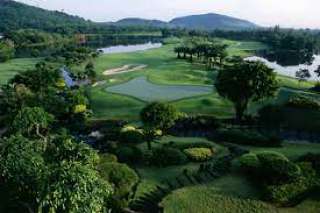 Golf Tour Package Itinerary for the Phuket Short Golf TripThis golf tour package can be customized according to your preferences.Day 1 - Arrival & Golf At Blue Canyon Country Club, Lakes Course Arrival Phuket International Airport. 
Golf at Blue Canyon Country Club, Lakes Course (scenic and challenging course enjoyable by all).Day 2 - Golf at Phuket Country Club
Golf at Phuket Country Club (island's oldest course; great views and scoring opportunities). 

Day 3 - Golf at Red Mountain Golf Club
Golf at Red Mountain Golf Club (Phuket's most exciting course; dramatic scenery and great golf). 

Day 4 - Departure Transfer to Phuket International Airport for departure.Start Location : PhuketTour Length : 4 Days (Length can be adjusted)Price from : 16,900Inclusions :All accommodationsDaily breakfastAll green fees1 caddie per golfer at each golf courseAll airport and golf transfersAll transfers by private VIP high roof touring vanLocal knowledge, expertise, suggestions, and support throughout trip24/7 golf hotline staffed by knowledgeable personnelAll taxes and service chargesExclusions :International airfarePersonal items, drinks, and gratuitiesRecommended Hotels :3 Star Ibis Phuket Patong4 Star Amari Coral Beach Resort Phuket5 Star Outrigger Laguna Phuket Beach Resort5 Star Millennium Resort PatongWe have a wide range of 3 - 5 star hotels available. To meet your preferences and budget please contact us for further   information.